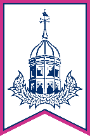 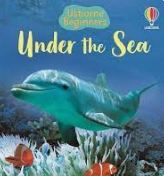 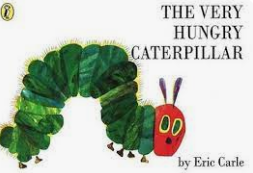 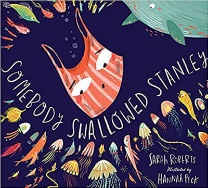 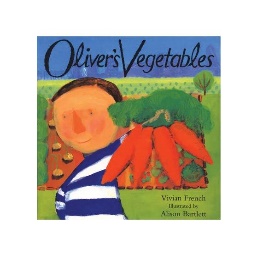 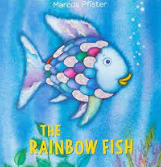 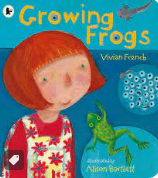 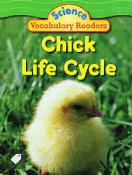 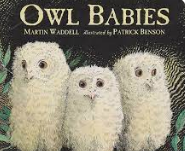 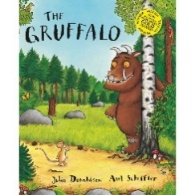 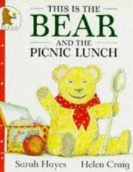 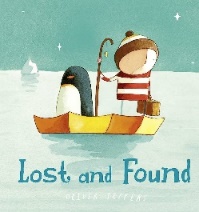 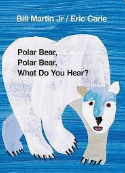 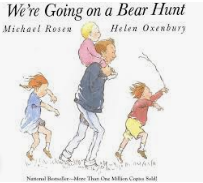 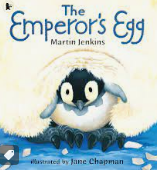 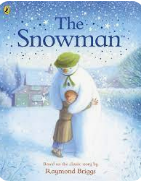 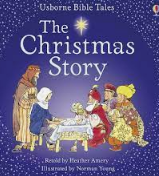 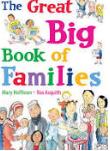 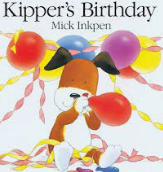 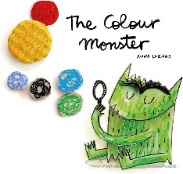 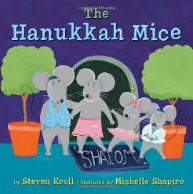 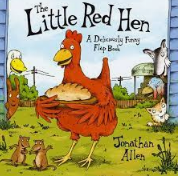 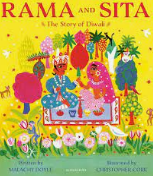 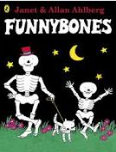 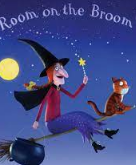 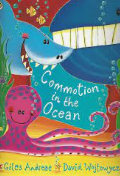 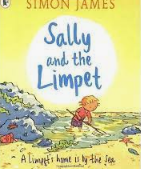 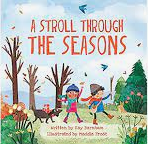 KS1 (Year 1/2)Core English texts- Guided readingCore English texts- WritingClass readAutumn termYear 2:  Kate and the beanstalk/ Jack and the jelly beanstalk/ The true story of the 3 little pigs/ The 3 little pigs and the big, bad book/ There is no dragon in this story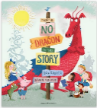 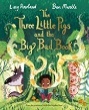 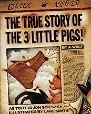 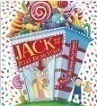 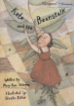 Jack and the Beanstalk/ Jack and the Baked Bean stalk 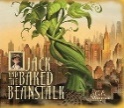 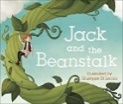 The three little pigs/ The 3 little wolves and the big bad pig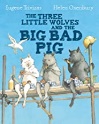 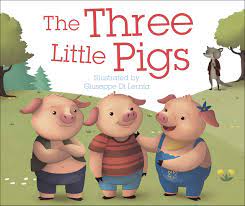                                                                    Class Poetry book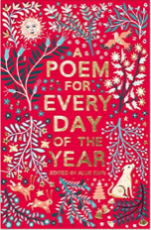 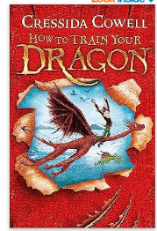 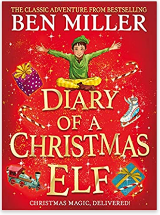 Spring termYear 2:   Doug’s Deep sea Diary/ Look up!/Africa is not a country/ Handa’s hen/ Bringing the rain to Kapiti Plain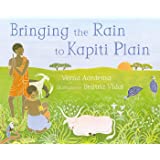 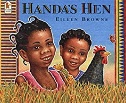 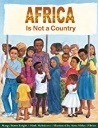 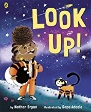 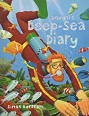 The giraffe the Pelly and me (Year 2 advanced text)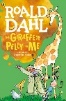 Bob the Man on The Moon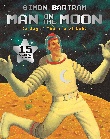 Handa’s surprise/ Meerkat Mail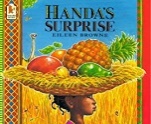 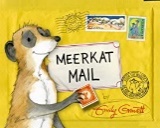 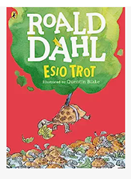 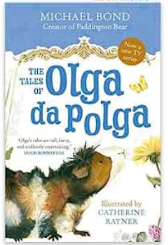 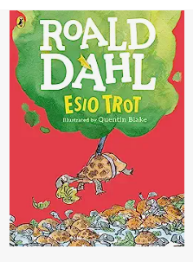 Summer termYear 2:   Little people big dreams Florence Nightingale/ Lights on Cotton rock/ Traction Man/ Biscuit bear/Tad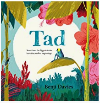 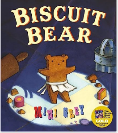 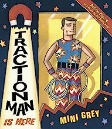 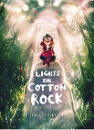 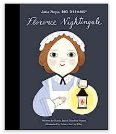 The Owl who was afraid of the dark (Year 2 advanced text)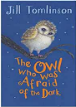 Vlad and the Florence Nightingale adventure/ Little people big dreams Florence Nightingale  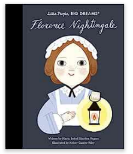 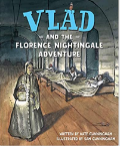 The Great Explorer 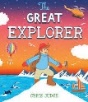 Nim’s island                               The Famous five 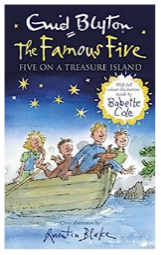 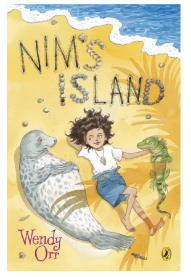 LKS2 (Year 3/4)Core English textsCore texts to support TopicsAutumn term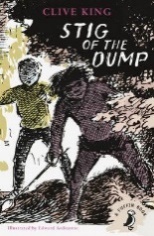 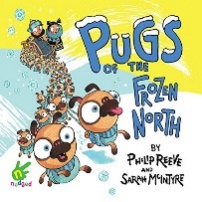 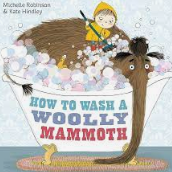 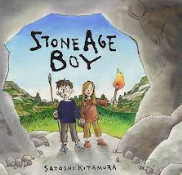 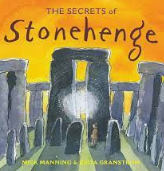 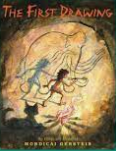 Spring term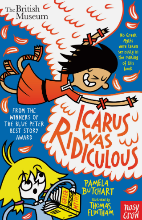 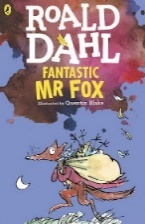 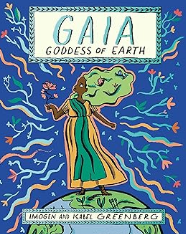 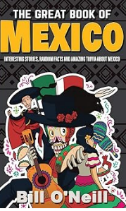 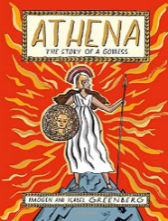 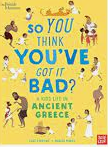 Summer term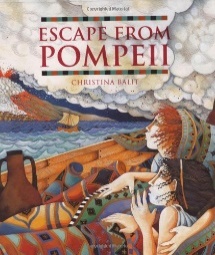 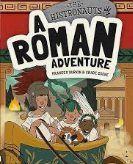 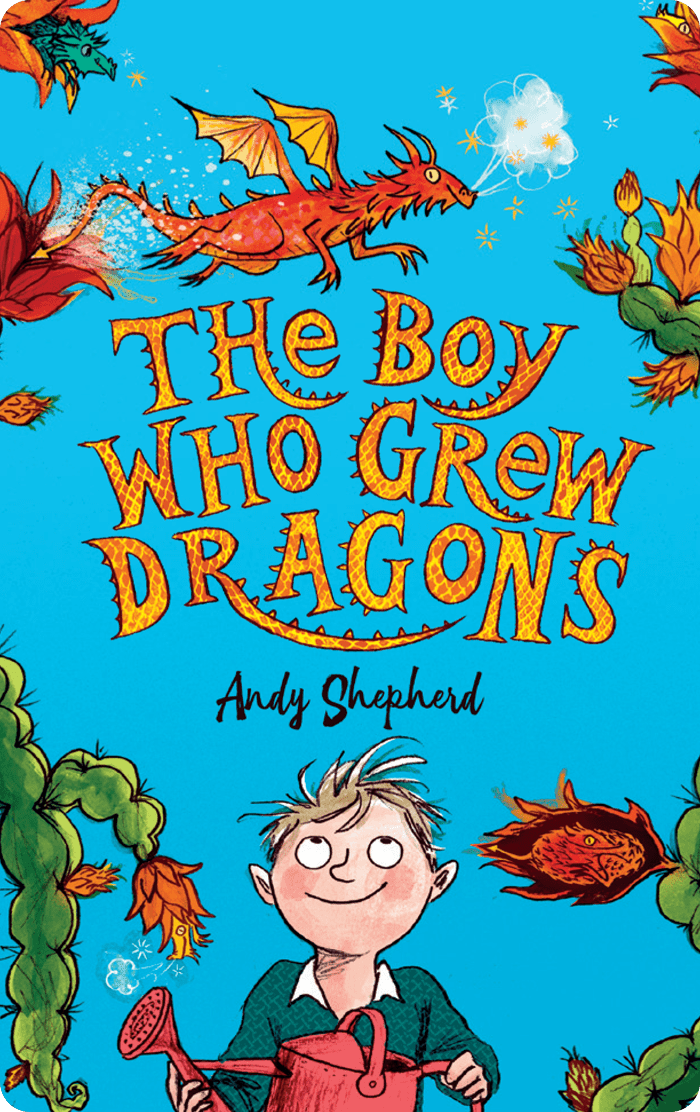 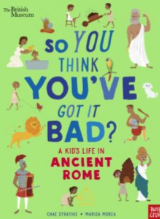 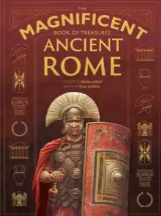 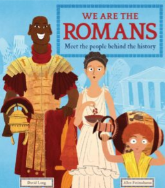 UKS2 (Year 5/6)Core English textsCore texts to support TopicsAutumn term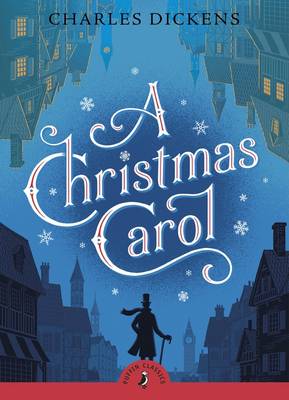 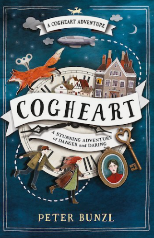 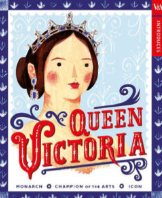 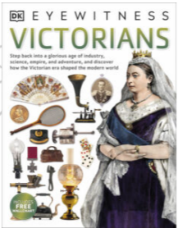 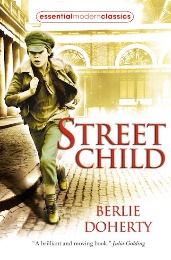 Spring term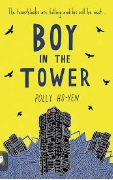 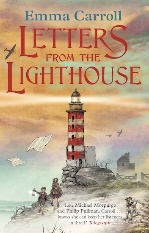 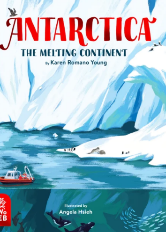 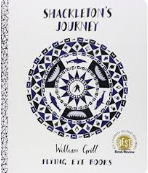 Summer term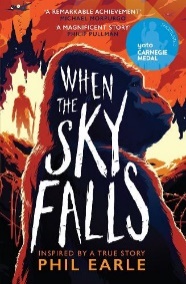 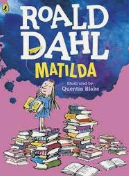 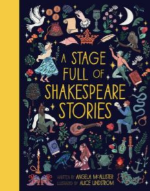 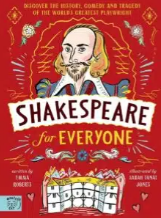 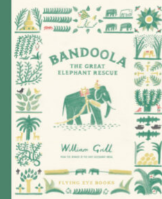 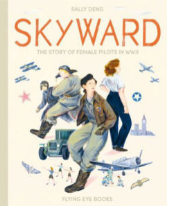 